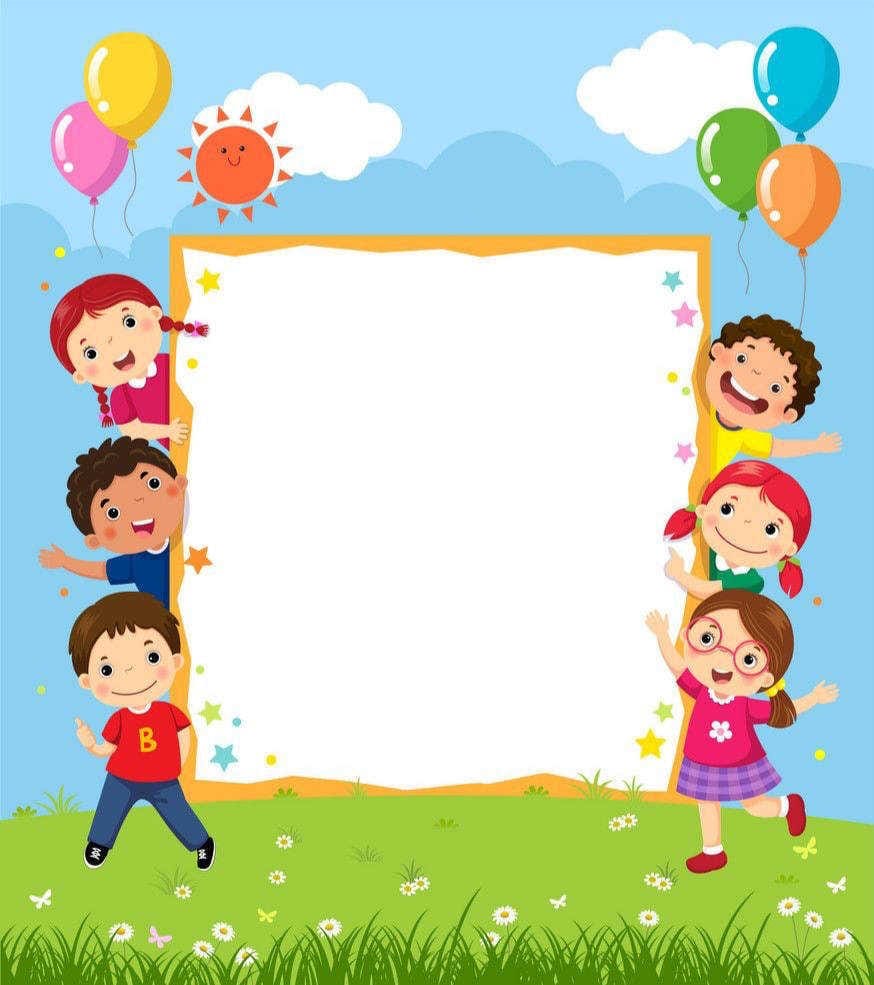                                      Zápis do MŠ Traplice pro školní rok 2023/2024                                     Dne 3.5.2023 od 12:30 hod. do 16:30 hod v MŠ                    Zápis dětí k předškolnímu vzdělávání je povinný pro děti, které dovrší                      věku 5 let nejpozději k 31.8.2023 a nejsou dosud k předškolnímu                       vzdělávání zapsány.                      K zápisu se mohou dostavit také děti, které dovrší do 31.8.2023                      3 roky věku. Mladší děti mohou být rozhodnutím ředitele školy                    přijímány v průběhu školního roku do kapacity MŠ.                         K zápisu si přineste:              * Vyplněnou žádost do MŠ ( lze stáhnout na webových stránkách                     školy, nebo vyzvednout v MŠ)                *Doložení řádného očkování dítěte (potvrzení od pediatra na zadní                   straně žádosti)                      *Rodný list dítěte             * Občanský průkaz zákonného zástupce                                             Těšíme se na Vás!                                        V době zápisu probíhá den otevřených dveří v MŠ